                  Månedsbrev for mai 2022Kjære foreldre!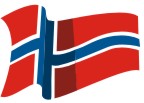 Fokus området for mai er kommunikasjon. Vi jobber aktivt med kommunikasjon gjennom hele dagen. Gjennom barnehagedagen har barna medbestemmelse på aktivitetsvalg. De eller             vi peker på kommunikasjonshjelpemidlet, som vi til enhver tid har tilgjengelig. Gjennom dagen støtter og motiverer vi barnet til å kommunisere. Vi bruker Pecs, Poddbok, aktivitetsark, mobildagsplan, sosiale historier og signaltegn.Gode samspills dialoger oppstår ofte i naturlige situasjoner. Disse situasjonene griper vi tak i. Vi støtter og hjelper barnet der de er!Et par av barna er skolestartere. For å sikre en god overgang, lages det en god plan på dette!Vi kommer også til å gå på korte turer i nærmiljøet.              Offentlige fridager i mai, da er barnehagen stengt                        Tirsdag 17. mai                          Torsdag 29. mai, - Kristihimmelfarts dag                   Vi ser frem til en fin måned sammen med dere                                Hilsen damene på Glimmer